Отчет об участии команды ДЮСШ №16 во втором всероссийском открытом форуме ФААР 26-27.01.2018.  Мероприятия форума проходили в УСК «Грация» г. Самара.    В рамках второго всероссийского открытого форума ФААР прошёл семинар вице-президента ФААР, обладателя 5 дана айкидо айкикай Евгения Малышева. Главной темой семинара был кихон, но рассматривался он не как совокупность форм, а как совокупность принципов. Так же прошла тренировка с оружием, на которой рассматривалась работа с дзё.  Так же был проведён круглый стол, где обсуждались актуальные вопросы, итоги и перспективы развития Айкидо Айкикай в России.  В мероприятиях приняли участие более 100 человек. Команды из Самарской обл. (команды из Самары, Тольятти, Новокуйбышевска), Московской обл., Татарстана, Ульяновской обл, Красноярского края.  Команду ДЮСШ №16 представляли тренера-преподаватели Завьялов Е.Ю. и Москалёв А.В., и более 20 учащихся.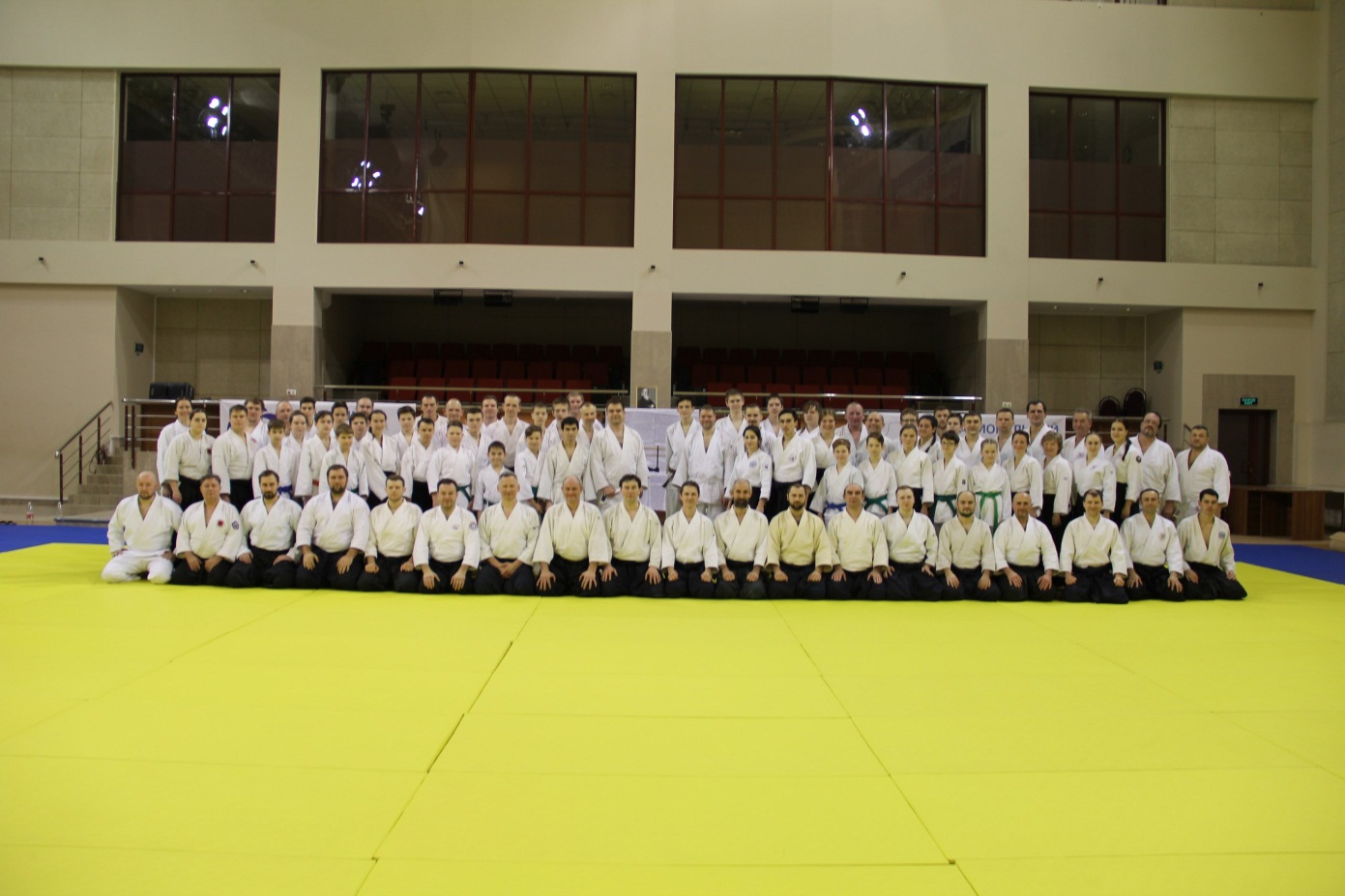 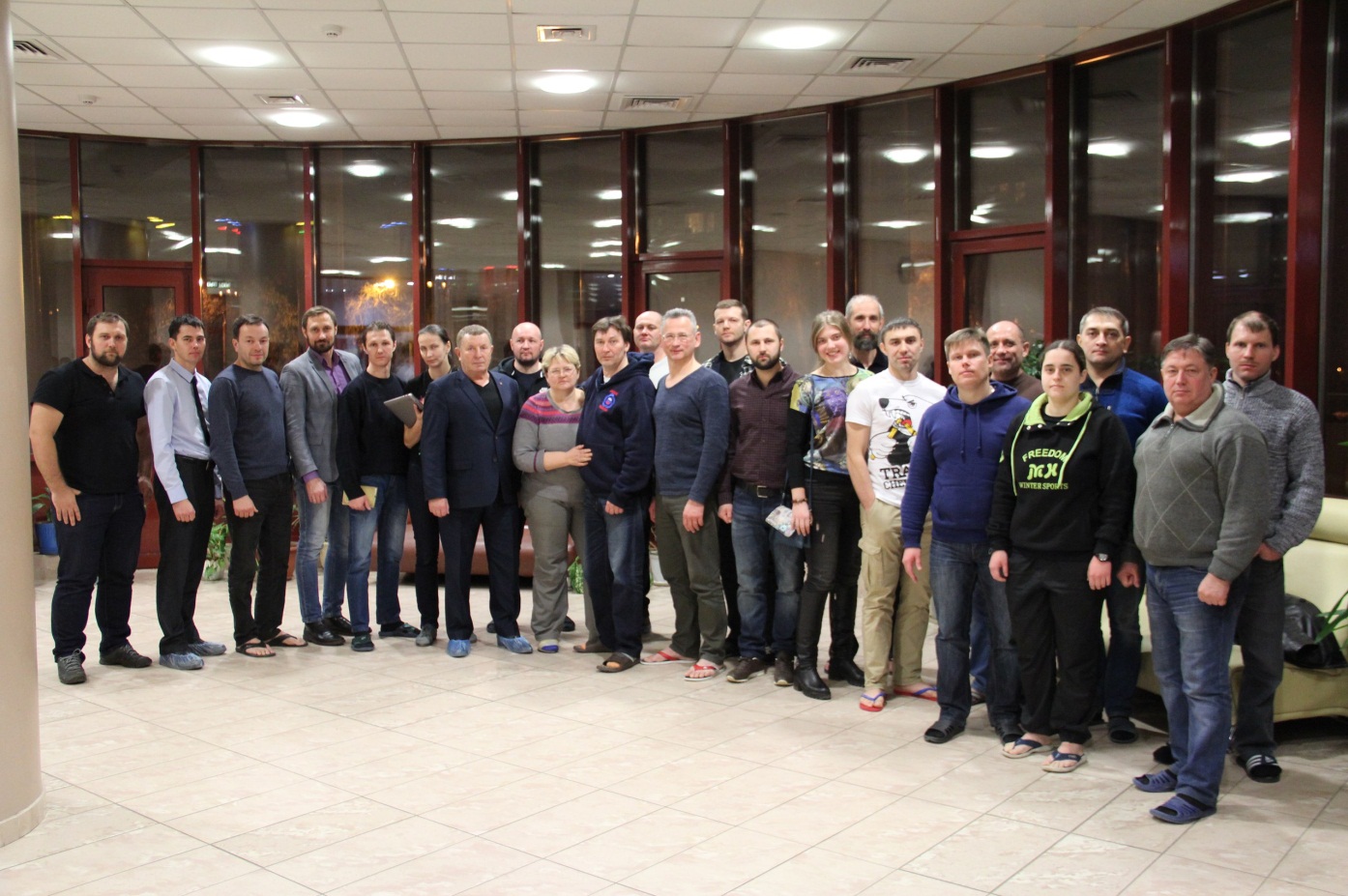 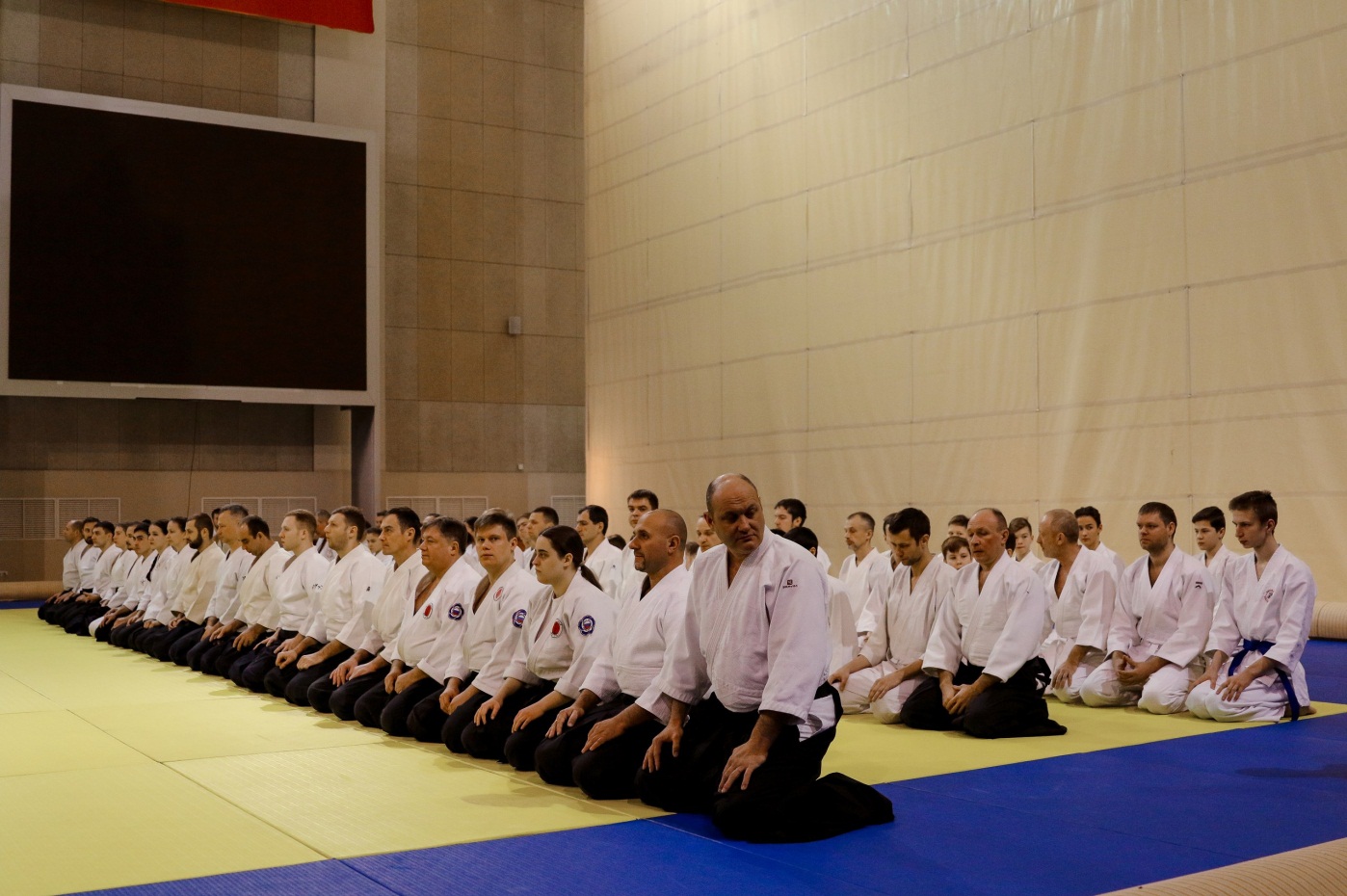 